MAXON MT-HA22 4K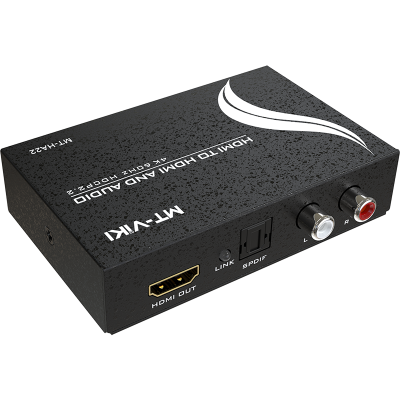  Деэмбеддер звука: Аудио конвертер из HDMI в HDMI+SPDIF+ Линейный выход RCA.Преобразователь, поддерживающий 1 вход HDMI, на выходе 1 аудио HDMI + Линейный выход RCA SPDIF+ R/L. Это обеспечивает возможность подключить аудио отдельно по аналоговому соединению.Этот декодер HDMI может передавать не только один сигнал HDMI на один выход HDMI, но также с цифровым аудио SPDIF и аналоговым аудиовыходом L/R. Это обеспечивает разделение видео от аудио. Вы можете переключать режим звука с помощью кнопки. Он поддерживает аудио 2.0CH и 5.1CH (опция). Разрешение входа HDMI 2160р при 60 Гц.Функции:Входной сигнал HDMI преобразуется в выходной сигнал HDMI+ Audio (SPDIF +R/L).Поддержка аудио: SPDIF+ аналоговый правый/левыйВходное разрешение до 2160 при 60 ГцПоддержка синхронного аудиовыхода, аудио режим: проходной, 2.0CH, 5.1CH опционально.Светодиодный индикатор показывает рабочее состояниеАдаптер питания постоянного тока 5В.Поддержка функции возврата звука ARC   Технические характеристики: Способ подключения: HDMI to HDMI+ L/R audio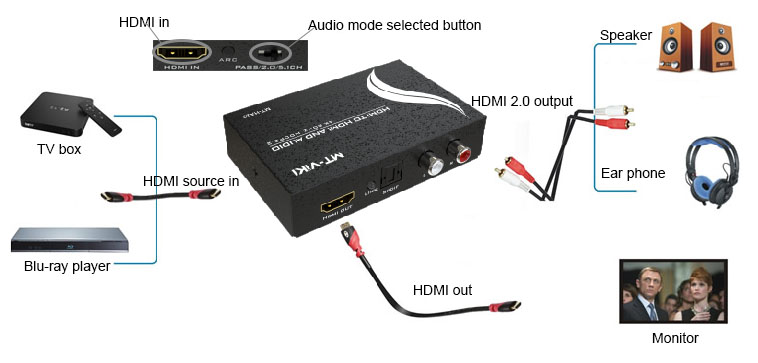  2. HDMI to HDMI+ SPDIF audio 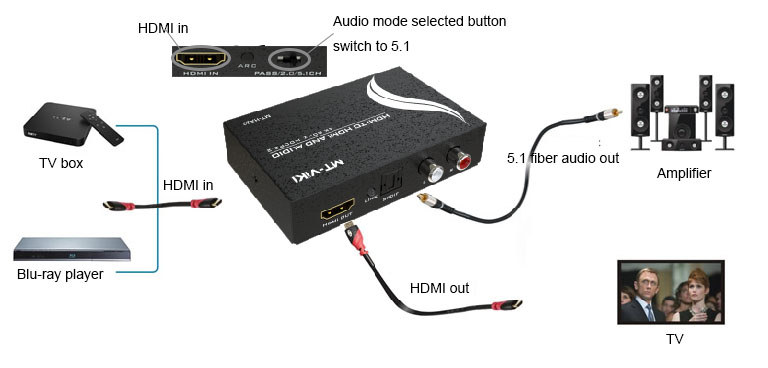 Интерфейс ввода сигнала1 * HDMIИнтерфейс вывода сигнала1* HDMI+ 1* SPDIF+ 1* Л/ПРазрешение HDMI24/ 50/ 60Гц / 2160p/ 1080p/ 1080i/ 720p/ 576p/ 576i/ 480p/ 480iЦветовой формат видео24 бит, глубокий цвет 30 бит, 36 битАудио выходSPDIF цифровой + левый/правый аналоговыйПропускная способность600 МГцСкорость передачи данных18 Гбит/сTMDS0,5-1,5 В DDC5 ВольтДлина поддерживаемого входного/выходного кабеляСтандартный кабель HDMI ≤ 5мЗарядное устройство5 В постоянного тока 1 АРабочая темп.от -15 до 55 ℃Рабочая влажностьот 5 до 90% (без конденсата)